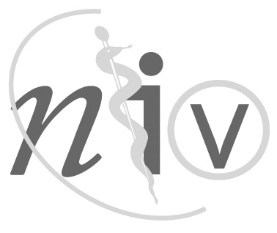 AANMELDING OPLEIDING ENKELVOUDIGE PROFIELSTAGE ENDOCRINOLOGIEs.v.p. DIGITAAL invullenNaam / Voornamen			:Adres					:Geboorte datum			:Opleidingscentrum Endocrinologie	:Opleider				:Specialisatiedatum Interne Geneeskunde	:Periode enkelv. Profielstage Endocrinologie	: 	..-..-20..  tot ..-..-20..JNIV onderzoek – vervolg  1-3 jr na afronden opleiding banenmarkt Privé mailadres : OVERZICHT OPLEIDINGSSCHEMA:			.				.WETENSCHAPPELIJK ONDERZOEK:Onderwerp			:C.V. inclusief lijst van voordrachten en publicaties bijvoegenReeds gepromoveerd?		: ja/neeDatum				: ..-..-20..Titel proefschrift		: DEELNAME VERPLICHTE OPLEIDINGSACTIVITEITEN:-Dutch Endocrine Meeting jaarlijks-Basiscursus Endocrinologie 2x-DESG 1x-Erasmuscursus Endocrinologie 1xLIDMAATSCHAPPEN:N.V.E.				: ja/neeN.V.D.O.			: ja/neeN.I.V.				: ja/neeOverige				:Ondertekening:(opgeleide)				(opleider aandachtsgebied Endocrinologie)Periode (aantal maanden/jaar)n dagdeel/wkKliniek stage..Polikliniek stageEndocrinologieDiabetologie Lipiden/vasculZwangeren DM........ConsultenEndocrinologie Diabetologie ....Laboratorium stage..Overige..